Утверждаю.Заведующий МДОУ №6 г. Ртищево Саратовская область_____ Т.М.Мамедрзаева Муниципальное  дошкольное образовательное учреждение«Детский сад №6 «Медвежонок» г. Ртищево Саратовская областьПроект «Скоро в школу»подготовительная группа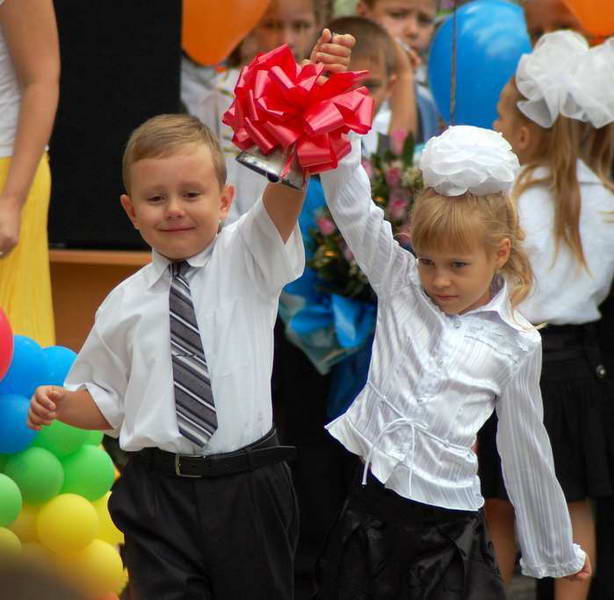 Авторы проекта:Татаринцева Наталья Геннадьевна  - воспитатель первой категорииШулигина Людмила Владимировна - воспитатель первой категорииМай  – 2015 годСроки реализации: краткосрочный (18-29 мая)Вид проекта: познавательно – творческийВозраст детей: подготовительная группаУчастники проекта: педагоги ДОУ, дети подготовительной группы, родители.Цель: формировать представления  о школе и положительное  отношение к школьной жизни у старших дошкольников.Задачи:- формирование мотивации учения и интереса к самому процессу обучения;- способствовать развитию взаимопонимания, дружелюбия;- снятие чувства тревоги и сомнения у дошкольников перед встречей со школой;- повышение родительской компетентности в вопросах предшкольной подготовки.Актуальность проекта:Подготовка к школе – сложный период в жизни дошкольника. Поступление в школу и начальный период обучения вызывают перестройку образа жизни и деятельности ребенка. Маленький человек находится в состоянии ожидания: предстоит что-то очень значительное и притягательное, но пока еще неопределенное. Весь уклад жизни ребенка меняется радикально (режим, смена общения со взрослыми и сверстниками, увеличение объема интеллектуальной нагрузки).Отношение ребенка к школе формируется до того, как он в нее пойдет. И здесь важную роль играет информация о школе и способ ее подачи со стороны родителей и воспитателей детского сада. Многие родители стараются создать эмоционально привлекательный образ школы: «Ты у нас отличником будешь», «У тебя появятся новые друзья», «Учителя любят таких умненьких, как ты». Взрослые полагают, что тем самым они прививают ребенку заинтересованное отношение к школе. В действительности же ребенок, настроенный на радостную увлекательную деятельность, испытав даже незначительные, негативные эмоции (обиду, ревность, зависть, досаду) может надолго потерять интерес к учебе. Причин для подобных эмоций школа предоставляет предостаточно: неудачи на фоне кажущейся всеобщей успешности, трудности в поиске друзей среди одноклассников, расхождение оценки учителя и привычной родительской похвалы и др.Ряд авторов подчеркивает необходимость воспитания положительного отношения к школе, как условие успешного обучения в дальнейшем (Я. А. Коменский, Дж. Локк, Ж. Ж. Руссо, И. Г. Песталоцци, Н. А. Добролюбов, К. Д. Ушинский, А. С. Симонович, Е. И. Водовозова, А. С. Макаренко). Да и практика сегодня нацелена в основном на интеллектуальную подготовку детей к школе и мало внимания уделяет формированию «внутренней позиции школьника».Следовательно, теоретический анализ литературы и данные практики убедили нас в проведении целенаправленной работы по воспитанию положительного отношения к школе у детей подготовительной группы с помощью разнообразных форм и методов работы, через создание предметно – развивающей среды, через педагогическое просвещение родителей, взаимодействие с учителями начальных классов.Таким образом, вся эта может быть отражена именно в краткосрочном проекте «Скоро в школу». Проекты школьной направленности способствуют повышению социальной и познавательной активности детей, целенаправленному формированию у них интегративных качеств, необходимых для успешного включения детей в школьную жизнь.План реализации проекта:Подготовительный этап:- подготовить в группе необходимый материал для познавательной и продуктивной деятельности (разработка конспектов непосредственно образовательной деятельности, бесед и т.д.);- подготовить домашнее задание для родителей, собрать необходимую информацию и оформить её;- помощь со стороны родителей в подборе литературы и настольно – печатных игр на школьную тематику;- сотрудничество со школьной библиотекой и учителями начальных классов.Основной этап. Реализация проекта: (таблица)Заключительный этап.- Презентация проекта - оформление папки;- Создание альбома с детьми «Загадки из портфеля».- Презентация творческих рисунков детей «Что тебе понравилось в школе».Ожидаемый результат:- формирование у детей мотивационной готовности к школе; -повышение родительской компетентности в вопросах предшкольной подготовки; -благоприятное течение адаптационного школьного периода.Таблица. Реализация проекта.Использованная литература:1. Бурухина А.Ф  «Мультфильмы в воспитательно-образовательной работе с детьми» - журнал « Воспитатель ДОУ» 20122. Качигина Л.Б. «Создание условий для подготовки старших дошкольников к учебной деятельности» - журнал «Воспитатель ДОУ» №4/2013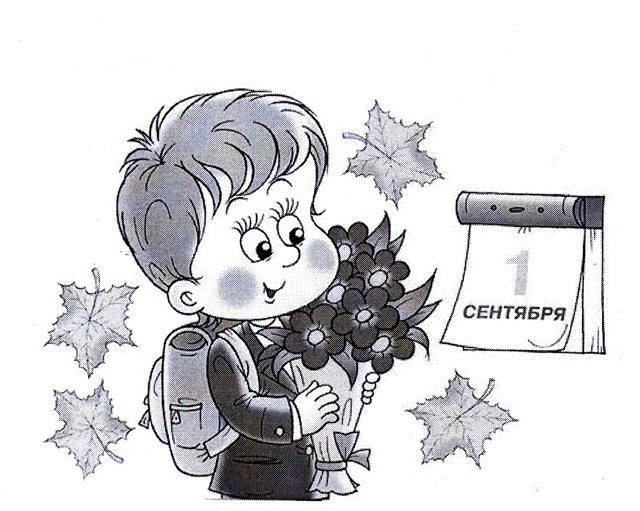 Дни неделиСовместная деятельность взрослого и детейСовместная деятельность взрослого и детейСамостоятельная деятельность детейВзаимодействие с родителями и учителями начальных классовДни неделиОбразовательная деятельность в процессе организации различных видов детской деятельностиОбразовательная деятельность, осуществляемая в ходе режимных моментовСамостоятельная деятельность детейВзаимодействие с родителями и учителями начальных классовПонедельникВыставка иллюстративных книг школьной тематики и чтение произведения« Филиппок» Л.Н.ТолстогоБеседа «Будьте добры»(вежливые слова в жизни будущего школьника)Цель: приучать детей к самоконтролю своего поведения.Рассматривание иллюстративных книг.Просмотр мультфильма «Козленок, который умел считать до 10»Цель: формировать представления детей о важности умения считать.Помощь родителей в подборе мультфильмов и настольных игр о школе.ВторникБеседа с детьми« Чем школа отличается от детского сада. Что мы знаем о школе»Цель: создание положительных установок на школу.«Будь готов!»( акцент на организацию режимных моментов, сборы на прогулку, подготовка к игре, совместная деятельность и т.д.)Просмотр мультфильма «Остров ошибок» Цель: формировать у детей желание и понимание в                       необходимости учиться в школе.Совместное с детьми чтение книг о школе дома.СредаИгра – соревнование«Скоро в школу»( игры, эстафеты и т.д.)Загадывание загадок, чтение пословиц о школе.Цель: учить детей отражать в свои впечатления в речи и рисовании. Издание книжки «Загадки из портфеля»Сюжетно – ролевая игра«Детский сад»Цель: расширить и закрепить представления детей о содержании трудовых действий сотрудников детского сада.Оформление папки – передвижки для родителей«Какие стороны готовности к школе особенно важны»ЧетвергИнтегративное занятие(музыкально – художественная деятельность и рисование)«Школьный день».Оформление выставки детских рисунков « Что тебе понравилось в школе» (на основе личных знаний – экскурсия)Цель: отразить свои впечатления в рисунке, способность выработке желания учиться в школе.Рассматривание школьных принадлежностей.Цель: познакомить детей со школьной атрибутикой, её назначением.Игра «Собери портфель»Цель: закрепить знания детей о назначении школьных предметов.Игра «Что лишнее? » (школьные принадлежности и другие предметы)Цель: активизация словаря, классификация предметов, развитие речи.Сюжетно – ролевая игра«Школа»Цель: воспитывать желание принять позицию школьника – ученика, уметь подчинять свои желания коллективным.Просмотр мультфильма«Наш друг Пишичитай»Цель: формировать у детей желание и понимание в необходимости учиться в школе.Подготовка консультации для родителей «Подготовка детей к школе»«Советы для родителей, дети которых готовятся к школеПятницаРассматривание картины«Школа»Цель: расширять представления детей о школе.«Мы будущие школьники»Цель: формировать установки на ответственное выполнение правил поведения школьников, освоенных в течение недели.Дидактические и настольно – печатные игры школьной тематики:- «Слоговые домики»- «Числовые домики»- «Логический поезд»- «Лёгкий счет» и т.д.Встреча с учениками – выпускниками детского сада. (Рассматривание портфеля, книг, тетрадей, пенала и т.д.)Совместное мероприятие для детей старшего дошкольного возраста.